Assistance and Service Dog Puppy Raising Application 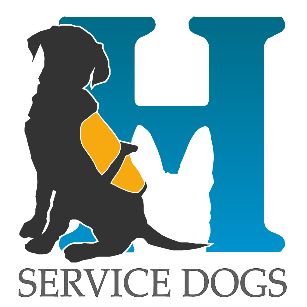 Highland Canine Training, LLC 145 Foxfield Drive Harmony, NC 28634 www.highlandcanine.com 704.500.8281 Personal Information (to be completed by parent or guardian if under 18) Name ________________________________________________________________________ Street Address _________________________________________________________________ City _______________________________________ State ____________ Zip ______________ Home phone (___ ) ______ - ______Cell ( ____) ____ -________  Other ( ____) ____ -_______ Email Address _________________________________________________________________ Preferred method of contact _____________________________________________________ DOB ____________________________________     Sex -    ☐ Male     ☐ Female Child’s name if under the age of 18 ______________________________________________Child’s DOB: _______________________Is child’s address same as parent? If no, please explain where the puppy will be residing ____________________________________________________________________________________SCHOOLAre you, or will you be attending school? Y/NName of school ______________________________________________________________What is your school schedule? _________What do you intend to do with the puppy while you are in school? ______________________ ____________________________________________________________________________WORKDo you work?Name of employerWork location addressWork environment (office, construction, restaurant, etc.)What is your work schedule (days and hours)?What do you intend to do with the puppy while you are at work?Lifestyle Information You currently reside in a     ☐ house ☐ apartment ☐ duplex  ☐ Other __________________ Your residency currently has a   ☐ fenced yard   ☐ enclosed area   ☐ Other _______________ With whom do you live? _________________________________________________________ Please list other persons living in your home.  Have you ever owned a dog?      ☐ YES     ☐ NO Have you ever raised a puppy?      ☐ YES     ☐ NODo you have any current pets?   ☐ YES     ☐ NO If you have dogs, are any of your dog(s) aggressive towards (please explain for each pet if needed):People: ________________________________________________________________Other dogs: _____________________________________________________________Other animals: __________________________________________________________Is anyone in your home allergic to dogs or pet dander?   ☐ YES     ☐ NO If so, describe. __________________________________________________________________ ______________________________________________________________________________ Describe your general daily schedule. ______________________________________________________________________________ ______________________________________________________________________________ ____________________________________________________________________________________________________________________________________________________________ When do you get out of bed in the morning? _________________________________________ When do you retire in the evening? ________________________________________________ How often do you go out in public (grocery store, restaurants, parks, etc.)?Have you previously puppy raised a service or assistance dog?   ☐ YES     ☐ NO If so, explain. ___________________________________________________________________ ______________________________________________________________________________ Do you have any experience working with animals?    ☐ YES     ☐ NO If so, explain. ___________________________________________________________________ ______________________________________________________________________________ How much time do you believe you will have to devote to puppy training? Explain __________________________________________________________________________________________________________________________________________________________________________________________________________________________________________ ______________________________________________________________________________ Have you ever had to rehome or surrender a puppy/dog? If yes, please explain: ____________________________________________________________________________________________________________________________________________________________Describe how you discipline your animals ____________________________________________Is your dog allowed on furniture? Are you able to come to a group class meeting every week?   ☐ YES     ☐ NO When are you available? _____________________________________ Where will the puppy exercise and have playtime? ______________________________________ Where will the puppy be taken for toilet requirements? __________________________________ How much exercise, on average, do you think a puppy needs per day? ______________________ Describe your definition of exercise. ________________________________________________ ______________________________________________________________________________ Who will help you with the puppy’s care if you are sick and cannot get outside: Name ____________________________________   Phone _____________________________ Proximity to your home __________________________________________________________ Do you have any concerns regarding puppy raising a service dog?    ☐ YES     ☐ NO If so, describe. __________________________________________________________________ ______________________________________________________________________________ ______________________________________________________________________________ ______________________________________________________________________________ ______________________________________________________________________________ Are you willing to have one of our trainers visit your household?  ☐ YES     ☐ NO Is your family willing to assist you in raising a service dog if needed?   ☐ YES     ☐ NO The information on this application is correct to the best of my knowledge.  I understand that completion of this application is required to be eligible for consideration to be part of Highland Canine Training’s puppy raising program.  __________ (initials) Applicant Signature ________________________________________  Date ________________ Print Name _________________________________________  Relationship________________ Name Relation Sex – M or F Date of Birth Species Breed Name Age Sex 